Kentucky Art Speaks/K.A.S. Gallery at Mellwood Art Center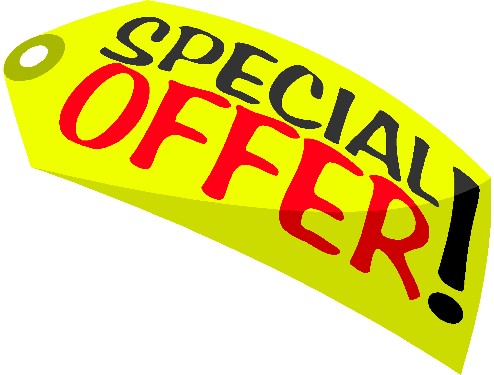    1860 Mellwood Ave #121								 Louisville, KY 40206								            kasgallery.org  Starting April 22 to May 4,2012  Free Yoga Classes. You must present this   Voucher when you attend class and bring your own mat. 